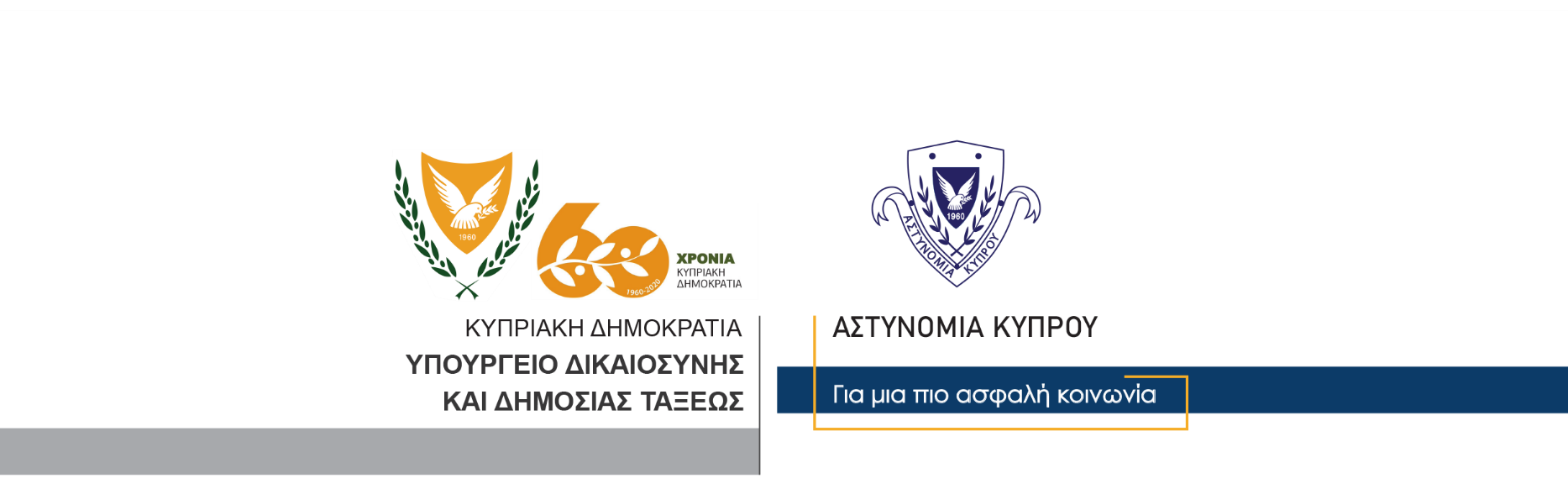 24 Νοεμβρίου, 2020Δελτίο Τύπου 1 – Υπόθεση απόπειρας φόνου με θύμα 28χρονο διερευνά η ΑστυνομίαΥπόθεση απόπειρας φόνου με θύμα 28χρονο, διερευνά η Αστυνομία στην Λευκωσία.Σύμφωνα με τα υπό εξέταση στοιχεία, ο 28χρονος δέχθηκε χθες επίθεση από άλλα πρόσωπα, ενώ βρισκόταν έξω από την κατοικία του στο Στρόβολο.Ακολούθως ο 28χρονος μεταφέρθηκε με ασθενοφόρο στο Γενικό Νοσοκομείο Λευκωσίας, όπου διαπιστώθηκε ότι έφερε κάταγμα κρανίου και κρανιοεγκεφαλική αιμορραγία. Σύμφωνα με τους θεράποντες ιατρούς, η κατάσταση της υγείας του 28χρονου είναι σταθερή αλλά κρίσιμη. Αυτός νοσηλεύεται στη Μονάδα Εντατικής Θεραπείας του νοσοκομείου.Το ΤΑΕ Λευκωσίας διερευνά.Κλάδος Επικοινωνίας    Υποδιεύθυνση Επικοινωνίας Δημοσίων Σχέσεων & Κοινωνικής Ευθύνης